ПАМЯТКА  РОДИТЕЛЯМ  ПО  ПРОФИЛАКТИКЕ И РАННЕМУ ВЫЯВЛЕНИЮ НОВОЙ  КОРОНАВИРУСНОЙ ИНФЕКЦИИОбращайте внимание на состояния здоровья детей (температура, вялость, покрасневшие  глаза, нос, насморк, кашель, жалобы на головную боль).Расскажите детям о соблюдении ими правил профилактики инфекции – мытье рук, социальная дистанции, личная гигиена, использование антисептиков.Успокойте детей: дети болеют коронавирусной инфекцией редко (чуть более 2% случаев зарегистрировано среди людей младше 18 лет. 97% из них переносят инфекции легко).Поддерживайте у детей позитивный настрой, бодрость, формируйте осознанное желание выполнять требования профилактики инфекции.До выхода в образовательную организацию не забывайте измерить температуру у ребенка. При повышенной температуре (37,0 и выше) оставайтесь с ребенком дома и вызовете участкового врача.Расскажите ребенку, что в образовательной организации предприняты все меры, чтобы сохранить здоровье детей.Ношение масок в образовательной организации не обязательно, но если вы хотите, чтобы ваш ребенок находился в маске, это ваше право.Обязательно оставьте свои контакты преподавателю, будьте на связи, чтобы при необходимости с вами всегда могли связаться учителя, медицинские работники, дети. Обращайте внимание на свое здоровье. При появлении признаков простудного заболевания: боль в горле, насморк, кашель, повышения температуры, потеря обоняния – наденьте маску, прекратите общение с родственниками, вызовете врача на дом. Не занимайтесь самолечением!БУДЬТЕ ЗДОРОВЫ!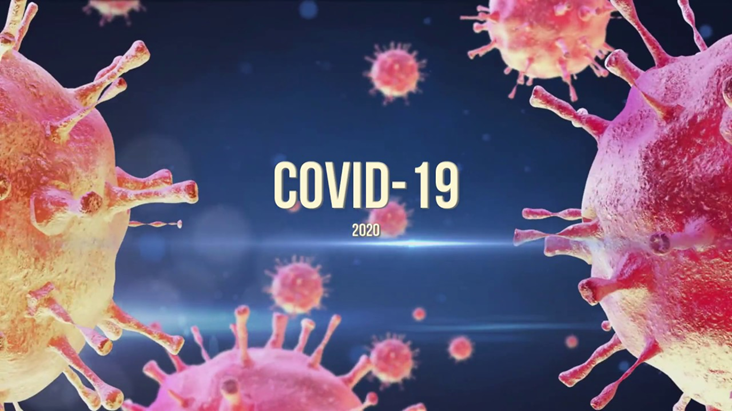 